Avtal om skolgång vid Alvesta resursenhetInformation avseende kostnaderKostnaden för hemkommunen är 3 200 kr per skoldag. Hemkommunen betalar ersättning för platsen även om en elev inte är närvarande i skolan, vilket innebär att hemkommunen betalar även då elev till exempel avviker från institutionen och är frånvarande från skolan – dock längst till att placering avslutats vid VoB Syd AB.Alvesta resursenhet följer kommunens övriga skolors läsårstider.Kostnaden för skolplaceringen kommer att höjas 1 januari 2025 utifrån genomsnittlig löneökning och konsumentprisindex för övriga kostnader.Godkännande av betalningsansvar vid skolgång vid Alvesta resursenhet enligt skollagen 10 kap 25 § och 34 §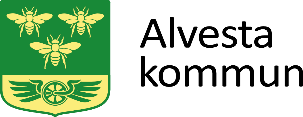 UtbildningsförvaltningenAlvesta resursenhet0472 – 150 00 E-post: alvestaresursskola@alvesta.seAvtal om skolgång vid Alvesta resursenhetAvtal om skolgång vid Alvesta resursenhetSida1(1)UtbildningsförvaltningenAlvesta resursenhet0472 – 150 00 E-post: alvestaresursskola@alvesta.seDatum2024-01-01UtbildningsförvaltningenAlvesta resursenhet0472 – 150 00 E-post: alvestaresursskola@alvesta.seElevens namnPersonnummerPersonnummerFolkbokföringsadressPostnummer, OrtPostnummer, OrtÅrskursÅrskursÅrskursErsättning för skolgång periodenErsättning för skolgång periodenErsättning för skolgång periodenYttrande Eleven är av särskilda skäl placerad inom Alvesta kommun   Eleven uppfyller de villkor som anges i skollagen 10 kap 25 § Annat (ange vad):      Yttrande Eleven är av särskilda skäl placerad inom Alvesta kommun   Eleven uppfyller de villkor som anges i skollagen 10 kap 25 § Annat (ange vad):      Yttrande Eleven är av särskilda skäl placerad inom Alvesta kommun   Eleven uppfyller de villkor som anges i skollagen 10 kap 25 § Annat (ange vad):      ÖverenskommelseErsättning utgår från hemkommunen med totalt 3 200 kr/skoldag enligt Alvesta kommuns begäran. Överenskommelsen gäller enligt tidpunkt ovan.ÖverenskommelseErsättning utgår från hemkommunen med totalt 3 200 kr/skoldag enligt Alvesta kommuns begäran. Överenskommelsen gäller enligt tidpunkt ovan.ÖverenskommelseErsättning utgår från hemkommunen med totalt 3 200 kr/skoldag enligt Alvesta kommuns begäran. Överenskommelsen gäller enligt tidpunkt ovan.Underskrift delegerad tjänsteman (hemkommun)Underskrift delegerad tjänsteman (hemkommun)TitelNamnförtydligandeNamnförtydligandeDatumFaktureringsadressFaktureringsadressTelefon